 GRADO: CUARTODocentes: Ania Luengo - Sandra Villalba                                   Ciclo Lectivo: 2020.Modalidad de clases no presenciales. SEPTIEMBREQueridas familias:   Les pedimos realizar las actividades en la carpeta y enviar las fotos lo más nítidas posibles a su respectiva seño: aluengo@institutonsvallecba.edu.arsvillalba@institutonsvallecba.edu.ar(En el asunto escriban: nombre completo del alumno)                                                         QUE LA VIRGEN DEL VALLE SIGA PROTEGIÉNDONOS Y ACOMPAÑÁNDONOS.EN LA CLASE VIRTUAL HACEMOS: MATEMÁTICA Y LENGUACUARTA SEMANAMIÉRCOLES 23 DE SEPTIEMBREMATEMÁTICA: TRIÁNGULOSActividad:1)	Observar el siguiente video, la imagen y completar las siguientes afirmaciones.- LINK DEL VIDEO: https://www.youtube.com/watch?v=MextPb4-wsA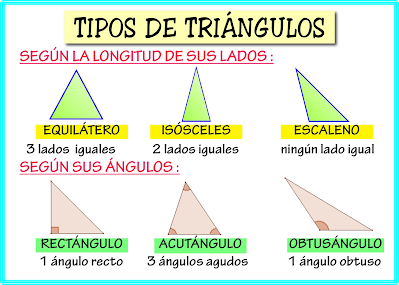 a) 	Un triángulo es una………. ……..  que tienen 3……………..b)	Los triángulos se pueden clasificar según …………………. Y según……………..Si se clasifican según la medida de sus lados pueden ser:c) 	El triángulo equilátero tiene …………………….d)	El triángulo isósceles es el que tiene……………e) 	El triángulo escaleno es el que tiene………………Si se clasifican según sus ángulos interiores pueden ser:f)  	El triángulo Acutángulo es aquel que tiene………………..g) 	El triángulo rectángulo es el que tiene ……………..h)	El triángulo obtusángulo es el que tiene ………….. CS. NATURALES Y TECNOLOGÍA: SOMOS LIBRES DE ELEGIRPresta atención al siguiente video para luego hacer una divertida actividad.https://drive.google.com/file/d/1kBWYrB6uEtwCY_t0P6VHJMA2Lw9nELR3/view?usp=sharingEs muy importante que tomemos conciencia sobre el cuidado de nuestro ambiente, al momento de elegir los productos que vamos a consumir debemos ver qué haremos con los desechos para que no generen aún más contaminación y basura.·         A continuación deberás agrupar cada imagen con la clasificación de la regla de las 3 R que corresponda.https://wordwall.net/play/4304/024/493Recuerda: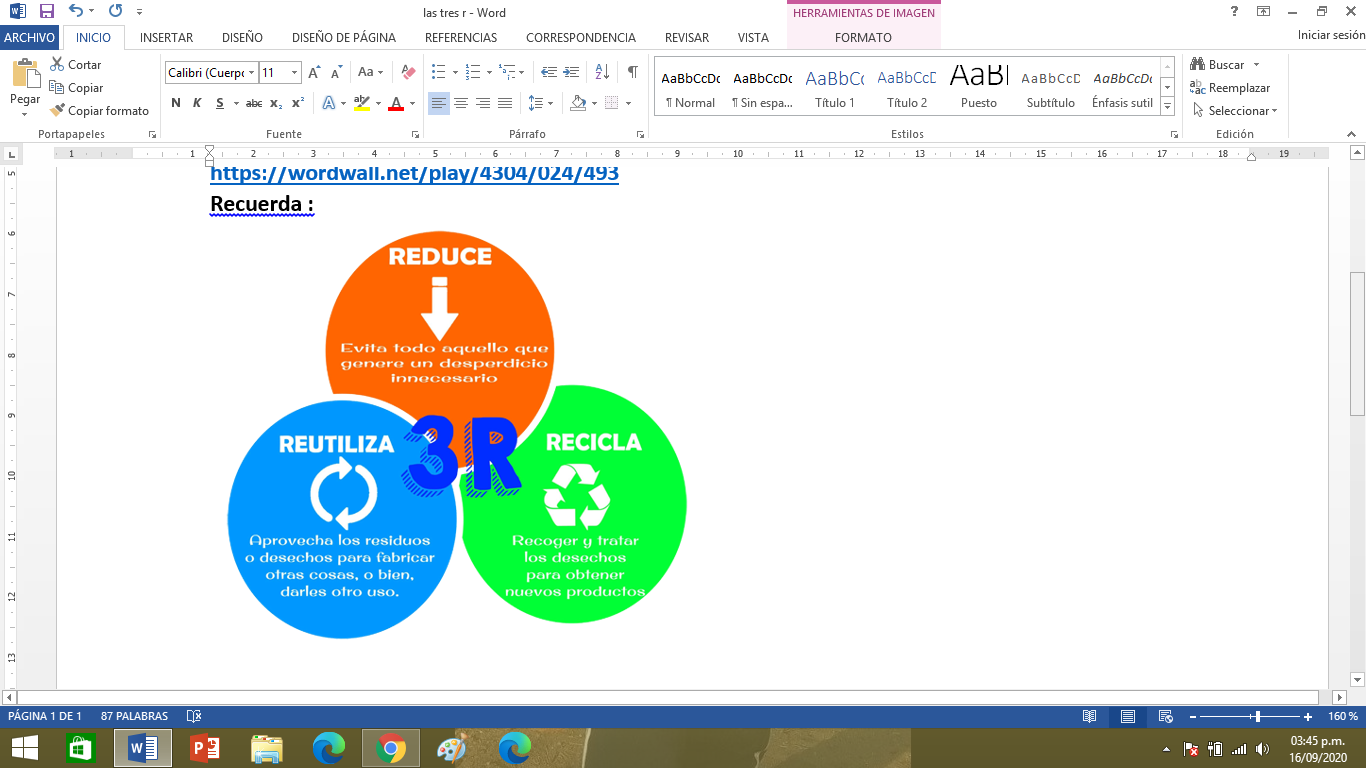 ·         ¿Te animas a reutilizar algún material reciclado y convertirlo en un juguete?Te dejo algunas muestras: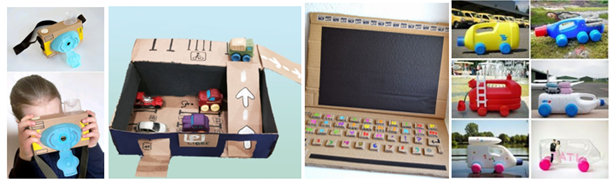 JUEVES 24 DE SEPTIEMBRELENGUA: “A PENSAR Y ESCRIBIR RÁPIDO”Palabras agudas que comiencen con r ________________(por lo menos 2)Palabras agudas que terminen con r __________________(por lo menos 2)Palabras graves que tenga r dentro de la palabra ______________(por lo menos 2)Palabras graves con doble r _____________(por lo menos dos)En las palabras escritas descubrimos juntos los sonidos de la r (suave y fuerte) y rr (siempre fuerte)Mirando la ficha 30 punto 1b, copia el cuadro en la carpeta complétalo con palabras que saques de los versos anteriores.Leemos y copiamos la regla de usos de r y rr.Teniendo en cuenta lo que acabamos de copiar, completamos el trabalenguas del punto 2.Ahora, elige el grupo de palabras que te guste e inventa tu propio trabalenguas:rama-Ramón-ramitaperrito-carro-correárbol-pajarito-agujeritoCATEQUESIS “PARTE 2 DEL ENCUENTRO N°14”Recordando lo trabajado con el profe Lucho en el encuentro del jueves y continuando con el Nuevo Testamento, te pedimos que leas de manera atenta la introducción de la pág. 45 y el ¡Descubrí más! del margen.Con materiales que tengas en casa (cartulina, brillantina, témpera, papel glasé) confecciona un señalador para cada Evangelio que diga: SAN MATEO - SAN MARCOS - SAN LUCAS - SAN JUAN y agrégale a cada uno un pequeño dibujo o símbolo: un corazón, una cruz, un libro, etc. Recuerda usar esos señaladores cada vez que tengas que marcar una cita para leer.Termina este encuentro, escribiendo una oración para pedirle a Jesús que te ayude a acercarte cada día más a la Palabra de Dios y seguir sus pasos.VIERNES 25 DE SEPTIEMBREMATEMÁTICA: TRIÁNGULOS 1)Observa el siguiente video explicativo para resolver las actividades de la pág. 85.https://youtu.be/tkh-xVJEFXM LENGUA COMPRENSIÓN LECTORAUtiliza los siguientes textos para practicar lectura en voz alta. Esto será evaluado el día martes. 1)  	Leer la siguiente historia.El niño que gritó “lobo”Un pastorcillo que cuidaba un rebaño de ovejas cerca de una aldea, alertaba a los aldeanos tres o cuatro veces gritando: “¡Lobo, lobo!” y cuando sus vecinos venían a ayudarlo, se reía de ellos a modo de broma.El Lobo, sin embargo, llegó finalmente. El niño pastor, ahora realmente alarmado, gritó en una agonía de terror: “Vengan, vengan y ayúdenme, el Lobo está matando a las ovejas”; pero nadie prestó atención a sus llantos ni prestó ninguna ayuda. El Lobo, que no tenía miedo, destruyó a todo el rebaño.Moraleja: En boca de mentiroso, lo cierto se hace dudoso.2) Responde las siguientes preguntas.a)	¿Por qué el nombre de la fábula se llama “El niño que gritó “lobo”?b)	¿Qué les molestaba o alteraba a los aldeanos?c)	¿Por qué el pastorcillo se reía de los aldeanos a modo de broma?d)	¿Por qué cuando el lobo realmente estaba, nadie le prestó atención al pastorcillo?e)	¿Qué tipo de final tiene la fábula? ¿Feliz o triste?f) 	¿Cuál es la consecuencia de ser un mentiroso? 3) Leer la siguiente noticia atentamente.10 de septiembre del 2020, Lifestyle, La Nación.La triste historia de Vicente, el perro que dejaron plantado el día de su adopciónEl perrito fue glamorosamente preparado para cuando lo vinieran a buscar, pero eso nunca sucedió y su historia conmovió a miles en las redes sociales.Al cachorrito Vicente lo bañaron, lo acicalaron, y hasta la pusieron una elegante pechera que imitaba un frac con moño, porque para él, el de ayer era un día especial. Lo venían a adoptar y podía abandonar el refugio en el que vivía, en las afueras de Bogotá, en Colombia, para ser recibido por una familia que lo llenaría de amor.Pero fue una falsa alarma. Su adoptante nunca apareció y la imagen del perrito elegante, en espera y con su ilusión rota se viralizó y partió los corazones de las personas sensibles de todo el mundo. Pero a no desesperar, porque la historia tuvo un final feliz: al día siguiente a que lo dejaran plantado, otra familia fue por él y lo adoptó.Esta historia de ilusión, desesperanza y final feliz para este simpático cuadrúpedo fue difundida en etapas por la cuenta de Instagram del refugio de mascotas de la Fundación Rescátame. En esa cuenta subieron la foto del cachorro callejero elegantemente vestido que mira a la cámara luego de ser plantado por quien había sido elegido por la fundación como su adoptante."A Vicente lo dejaron vestido y alborotado y sigue disponible para adopción -escribieron en la cuenta de la Fundación-. El supuesto adoptante de Vicente nunca llegó por él. Ya cuando estaba listo para un hogar, bañadito, canceló su adopción".Pero afortunadamente el abandono de Vicente duró tan solo lo que tarda en pasar una jornada. Al día siguiente, la misma cuenta de la Fundación Rescátame daba la buena nueva de que el perrito había encontrado otro hogar."Queremos contarles que Vicente ya fue adoptado por una hermosa familia que lo amará toda la vida. Gracias a todas las personas interesadas", informaron. El informe sobre el final feliz para el cachorro estaba acompañado de una foto, en la que se lo veía al animal en brazos de una mujer y al lado de un niño, cuyas caras de dicha desbordaban los barbijos que llevaban."Gracias a todas las personas interesadas, nunca pensamos que su historia fuera a llegar tan lejos", concluyeron las personas del refugio, en un posteo que, al igual que el anterior, mereció la atención y los comentarios de cientos de usuarios.3)    Luego de haber leído la noticia resuelve las siguientes actividades.a) ¿De qué trata el artículo periodístico?b) Luego de haber leído, te invitamos a que cambies el titular de la noticiac) Te proponemos que agregues una foto (dibujo) que represente el tema de la noticia y le escribas un epígrafe. HORARIO DE CLASES 4°A Y 4°BHORARIO DE CLASES 4°A Y 4°BHORARIO DE CLASES 4°A Y 4°BHORARIO DE CLASES 4°A Y 4°BHORARIO DE CLASES 4°A Y 4°BLUNESMARTESMIÉRCOLESJUEVESVIERNESMATEMÁTICALENGUAMATEMÁTICALENGUAMATEMÁTICACIENCIAS SOCIALES- CIUDADANÍACATEQUESISCIENCIAS NATURALES-TECNOLOGÍACATEQUESISLENGUAMIÉRCOLESJUEVESÚnico link de acceso para los 2 encuentros4°B8:00 a 8:458:00 a 8:45https://meet.google.com/ewa-vsmq-xes?hs=122&authuser=2 4°A9:00 a 9:459:00 a 9:45http://meet.google.com/vrk-wuze-ozz 